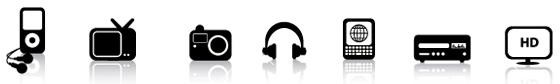 YOU’VE COME TO THE RIGHT PLACE.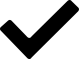 Batteries (assorted chemistries) Business machinesCables & IT accessories CamerasComputer peripherals (mice, keyboards, webcams, speakers, microphones)Computers Copiers Electronics scrap Fax machines Fluorescent lamps Gaming devices GPS unitsLab & medical electronics LaptopsMainframe/ Midrange Mobile devices (Cell phones, Tablets, PDAs, MP3 players) MonitorsNetworking gear Phone systems Power suppliesPrinters & plotters (ink, toner, & cartridges) Routers & switchesScannersScientific equipment Security equipment Servers & server racks Stereo equipmentStorage devices (external hard drives, solid state drives, SD cards, memory cards, card readers)Telecommunications equipment TelevisionsTerminalsMedia: CD’s, VHS Tapes, DVD’s, CassettesUPSVideo & audio equipment Wiring & Cabling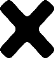 Carbon monoxide detectors DehumidifiersDevices containing liquid mercury (thermostats, switches, medical devices, thermometers)Freon containing devices/materials (refrigerators, air conditioners, dehumidifiers)Gas powered equipment Household hazardous wasteLarge appliances (stoves, washers, dryers, dishwashers)Liquids Propane tanksRadioactive materialsSmall appliances (toasters, vacuum cleaners, coffee makers, irons, hair dryers)Smoke detectors7318 VICTOR-MENDON RD. VICTOR, NY 14564 | 888-563-1340 | EWASTE.COM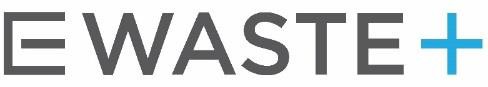 